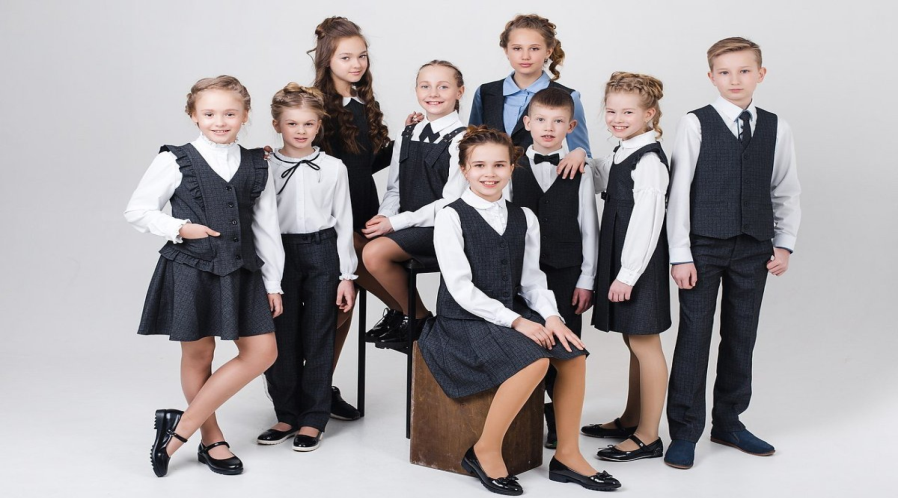 ВНИМАНИЕ! ИНФОРМАЦИЯ О ШКОЛЬНОЙ ФОРМЕ!
Выдача школьной формы: 
22 августа 2023 года с 
18.00 ч -20.00 ч в здании школы. С собой иметь бахилы.